Муниципальное автономное общеобразовательное учреждение города Новосибирска 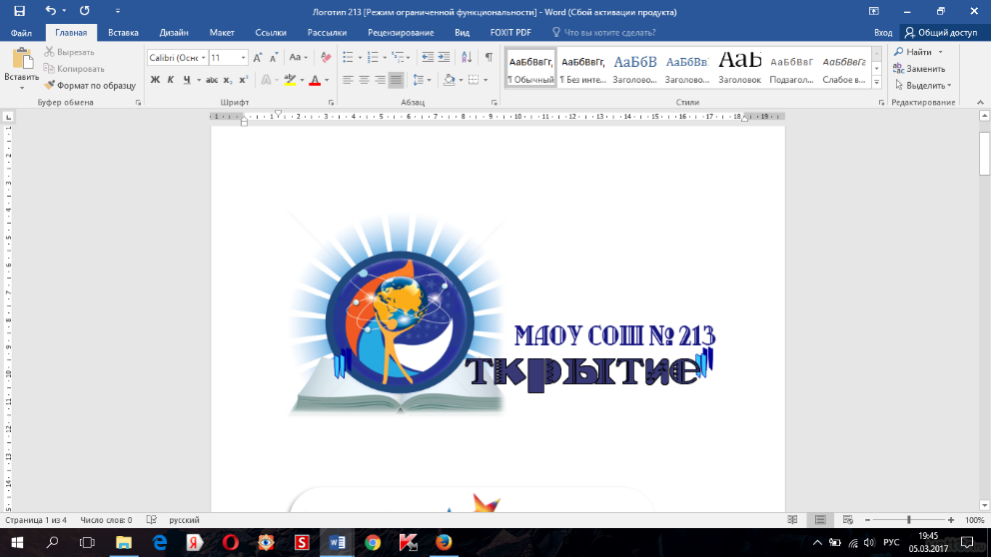  «Средняя общеобразовательная школа № 213 «Открытие»План работы психолого-педагогического консилиума  на 2019-2020 учебный годЦель:создание целостной системы сопровождения, обеспечивающей оптимальные условия для обучающихся, в соответствии с их возрастными и индивидуальными особенностями, уровнем актуального развития, состоянием физического и психического здоровья. Задачи:осуществление психолого-педагогической диагностики для раннего выявления различного рода проблем у детей, определения причин их возникновения и поиска наиболее эффективных способов их профилактики и преодоления; выявление резервных возможностей развития обучающихся;осуществление в разнообразных формах индивидуального сопровождения развития ребенка, направленного на преодоление проблем, возникающих у него в процессе обучения и воспитания; взаимодействие сотрудников ППк, учителей, родителей и ученика в процессе разработки и реализации индивидуально-ориентированных программ сопровождения;оценка динамики в развитии детей; обеспечение преемственности в процессе обучения и сопровождения ребенка; реализация индивидуальных образовательных маршрутов сопровождения, направленных на профилактику проблем в учебной, социальной и эмоционально-волевой сферах, сохранение здоровья учащихся; осуществление информационной поддержки учащихся, учителей и родителей по проблемам в учебной, социальной и эмоциональной сферах;подготовка и ведение документации, отражающей актуальное развитие ребенка, динамику его состояния, уровень школьной успешности.Направления работы школьного ППк:диагностическое;консультативное;психолого-педагогическое сопровождение;просветительское;экспертное;организационно-методическое.Заседания ППкСостав ППкСостав ППкОбязанности членов ППкПредседатель консилиумаВальшевская О.В. -  заместитель  директора по УВРПредседатель консилиумаВальшевская О.В. -  заместитель  директора по УВРорганизация заседаний;ведение необходимой документации;связь с членами ППк;доведение решений и рекомендаций до непосредственных исполнителей и родителей (законных представителей) в доступной для их понимания форме.Члены консилиумаНестеренко О.А., педагог-психологГудкова А.а педагог-психологКурганская Е.А., социальный  педагогКазакова Н.М., учитель - логопедСтрельцова Е.В., учитель-дефектологпроведение индивидуального обследования детей специалистами и выработка заключения и рекомендаций в своей области;участие в заседании по приглашению председателя ППк;контроль за выполнением рекомендаций в своей области путём повторного обследования.№ п/пМероприятияСрокиОтветственныеДИАГНОСТИЧЕСКОЕ НАПРАВЛЕНИЕДИАГНОСТИЧЕСКОЕ НАПРАВЛЕНИЕДИАГНОСТИЧЕСКОЕ НАПРАВЛЕНИЕДИАГНОСТИЧЕСКОЕ НАПРАВЛЕНИЕНаблюдение и обследование обучающихся  для определения необходимой коррекционно-развивающей помощиВ течение годаЧлены ППкОбучающиеся   Обучающиеся   Обучающиеся   Обучающиеся   Обследование первоклассников для определения необходимой коррекционно-развивающей помощиСентябрьЧлены ППкДиагностика готовности первоклассников к школьному обучению Сентябрь-октябрьЧлены ППкАдаптация пятиклассников к школьному обучению. Выявление проблем адаптационного периодаОктябрьЧлены ППкНаблюдение и обследование обучающихся  с целью выявления проблем в развитии и поведении.По необходимости в течение годаЧлены ППкОсуществление психолого-педагогической диагностики учащихся, выявление резервных возможностей развитияПо необходимости в течение годаЧлены ППкНаблюдение и обследование вновь поступивших в школу учащихся, с целью определения дальнейшего сопровожденияПо необходимости в течение годаПедагоги-психологиКОНСУЛЬТАТИВНОЕ НАПРАВЛЕНИЕКОНСУЛЬТАТИВНОЕ НАПРАВЛЕНИЕКОНСУЛЬТАТИВНОЕ НАПРАВЛЕНИЕКОНСУЛЬТАТИВНОЕ НАПРАВЛЕНИЕРодители (законные представители)Родители (законные представители)Родители (законные представители)Родители (законные представители)Индивидуальное консультирование родителей  по результатам диагностического обследованияПо итогамдиагностикиЧлены ППкИндивидуальные консультации по вопросам воспитанияи обучения обучающихся, имеющих особые образовательные потребности В течение годаЧлены ППкИндивидуальные консультации для родителей  (для родителей будущих первоклассников о психологической и логопедической готовности к школьному обучению; для родителей выпускников 9, 11 классов; для родителей учащихся, испытывающих затруднения в учебной деятельности и др.)В течение годаЧлены ППкКонсультации для родителей по проведению обследования ТПМПКПо необходимости в течение годаЧлены ППкКонсультации в решении сложных и конфликтных ситуацийВ течение годаЧлены ППкПедагогиПедагогиПедагогиПедагогиИндивидуальное консультирование педагогов по данным диагностического обследованияВ течение годаЧлены ППкИндивидуальное консультирование педагогов по организации и планированию работы с обучающимися, имеющими особые образовательные потребностиВ течение годаЧлены ППкИндивидуальное консультирование педагогов  по организации занятий с детьми, имеющих особые образовательные потребностиВ течение годаЧлены ППкРазработка рекомендаций учителям- предметникам для обеспечения индивидуального подхода в процессе обучения и воспитанияВ течение годаПедагоги-психологиКонсультации в решении сложных и конфликтных ситуацийВ течение годаЧлены ППкОбучающиесяОбучающиесяОбучающиесяОбучающиесяИндивидуальное консультирование по адекватному взаимодействию со взрослыми и сверстникамиВ течение годаЧлены ППкИндивидуальное консультирование учащихся 8-11 классов по профессиональному выбору В течение годаЧлены ППкКонсультации в решении сложных и конфликтных ситуацийВ течение годаЧлены ППкПСИХОЛОГО-ПЕДАГОГИЧЕСКОЕ СОПРОВОЖДЕНИЕПСИХОЛОГО-ПЕДАГОГИЧЕСКОЕ СОПРОВОЖДЕНИЕПСИХОЛОГО-ПЕДАГОГИЧЕСКОЕ СОПРОВОЖДЕНИЕПСИХОЛОГО-ПЕДАГОГИЧЕСКОЕ СОПРОВОЖДЕНИЕПроведение конкретных форм воспитательной работы в рамках решения консилиумаВ течение годаПедагоги,члены ППкПроведение занятий по адаптации с учащимися 1-4 классовI полугодиеПедагоги, педагог-психологПроведение занятий по адаптации с учащимися 5-8 классовI полугодиеПедагоги, педагог-психологПроведение занятий по адаптации с учащимися 9-11 классовI полугодиеПедагоги, педагог-психологПроведение коррекционных и развивающих мероприятий с детьми «группы риска»В течение годаПедагоги, педагоги-психологиПроведение коррекционно-развивающих занятий с обучающимися с нарушением речиВ течение годаУчитель-логопедПроведение коррекционно-развивающих занятий с обучающимися с особыми образовательными потребностямиВ течение годаПедагоги, учитель-дефектолог,педагог-психологПРОСВЕТИТЕЛЬСКОЕ НАПРАВЛЕНИЕПРОСВЕТИТЕЛЬСКОЕ НАПРАВЛЕНИЕПРОСВЕТИТЕЛЬСКОЕ НАПРАВЛЕНИЕПРОСВЕТИТЕЛЬСКОЕ НАПРАВЛЕНИЕРодители (законные представители)Родители (законные представители)Родители (законные представители)Родители (законные представители)Цикл лекций для родителей:особенности обучения учащихся, имеющие особые образовательные потребности;причины и последствия детской агрессии;влияние родительского стиля воспитания детей на формирование личности;наказание и поощрение в семье;психологическая готовность к школьному обучению будущих первоклассников;речевая готовность будущих первоклассников; трудности первоклассников с речевыми недостатками при обучении чтению и письмуВ течение годаЧлены ППкПроблема адаптации первоклассников в школеНоябрьЧлены ППкЭмоциональная поддержка родителями выпускников в период подготовки и сдачи экзаменовАпрельПедагог-психологПедагогиПедагогиПедагогиПедагогиОрганизация  и планирование работы с обучающимися, имеющими нарушения в развитии. Особенности детей с ОВЗСентябрьЧлены ППкПреемственность в обучении и воспитании I и II ступенейОктябрьЧлены ППкОбучающиесяОбучающиесяОбучающиесяОбучающиесяДальнейшее самоопределение выпускников 9, 11 классов.  Выбор профессииПо графикуПедагог-психологПсихологическая подготовка к прохождению государственной итоговой аттестацииПо графикуПедагог-психологЭКСПЕРТНОЕ НАПРАВЛЕНИЕЭКСПЕРТНОЕ НАПРАВЛЕНИЕЭКСПЕРТНОЕ НАПРАВЛЕНИЕЭКСПЕРТНОЕ НАПРАВЛЕНИЕАнализ диагностического материала по итогам обследований и наблюденийВ течение годаЧлены ППкАнализ результатов успеваемости учащихся по ООП и АОП по итогам учебных четвертейНоябрь, декабрь, март, майЧлены ППкКомплексное обследование детей, направляемых на ТПМПКПо необходимости в течение годаЧлены ППкЭкспертная оценка коррекционно-развивающей помощи, оказанной ребенку с нарушением развитияВ течение годаЧлены ППкСоставление характеристик на обучающихсяВ течение годаПедагоги, члены ПМПкЭкспертиза ИУП, рабочих программ индивидуального обучения на дому,  рабочих программ  учебных предметов и курсов внеурочной деятельностиСентябрьЧлены ППкАнализ работы ППк за истекший учебный годИюньЧлены ППкОРГАНИЗАЦИОННО-МЕТОДИЧЕСКОЕ НАПРАВЛЕНИЕОРГАНИЗАЦИОННО-МЕТОДИЧЕСКОЕ НАПРАВЛЕНИЕОРГАНИЗАЦИОННО-МЕТОДИЧЕСКОЕ НАПРАВЛЕНИЕОРГАНИЗАЦИОННО-МЕТОДИЧЕСКОЕ НАПРАВЛЕНИЕИзучение федеральных законов, инструктивных писем, приказов .          В течение годаЧлены ППкКомплектование классов в соответствии с заключениями ПМПК и заявлениями родителейавгустЧлены ППкФормирование базы данных об учащихся с ОВЗ, детей-инвалидов, детей «группы риска» на текущий учебный годавгуст-сентябрьПредседатель ППкЗаполнение статистической отчётности на начало учебного годаавгуст-сентябрьПредседатель ППкРазработка коррекционно-развивающих программВ течение годаПедагоги, члены ППкРазработка индивидуальных стратегий психологического сопровождения учащихся «группы риска» В течение годаПедагоги-психологиРазработка индивидуальных стратегий логопедического сопровожденияВ течение годаУчитель-логопедРазработка рекомендаций по работе с детьми, имеющими особые образовательные потребностиВ течение годаЧлены ППкНаписание протоколов ППкВ течение годаСекретарь ППкОформление характеристик на обучающихся и карт развития ребёнкаВ течение годаПедагоги, члены ППкСистематический подбор диагностического и коррекционно-развивающего материала по различным проблемамВ течение годаЧлены ППкСоставление отчетной документации за прошедший годМай-июньЧлены ППкСрокиТематика плановых заседаний 1 заседание (сентябрь)Утверждение плана ППк на 2019-2020 учебный год Инструктаж по выполнению функциональных обязанностей членов школьного ППк Комплектование списков учащихся с ОВЗ в соответствии с заключениями ТПМПК 2  заседание (октябрь)Проведение экспертизы ИУП, рабочих программ индивидуального обучения на дому,  рабочих программ  учебных предметов и курсов внеурочной деятельности3 заседание (ноябрь) Адаптация учащихся 1-4 классов к условиям школьного обучения. Осуществление психолого-педагогической диагностики учащихся, выявление резервных возможностей развития Адаптация учащихся 5-8 классов. Преемственность в обучении и воспитании I и II уровней. Выявление проблем адаптационного периодаАдаптация учащихся 9-11 классов к новым условиям обучения. Выявление проблем адаптационного периода4 заседание (февраль)Оценка эффективности и анализ коррекционно-развивающей работы с обучающимися за I полугодиеПромежуточные результаты коррекционно-развивающей работы с учащимися «группы риска».5 заседание  (март)Рассмотрение представлений специалистов ППк на обучающихся, направленных на ТПМПК для определения дальнейшего индивидуального образовательного маршрута.6 заседание(май)Оценка эффективности и анализ коррекционно-развивающей работы с обучающимися за II полугодие Оценка эффективности и анализ результатов ПП-сопровождения учащихсяРекомендации по дальнейшему психолого-педагогическому сопровождению учащихся с учётом их индивидуальных особенностейСоставление плана на 2020-2021 учебный годТематика внеплановых заседанийПо мере необходимости по запросу педагогов илиродителей (законных представителей) Изменение формы обучения, обсуждение проблем в обучении или воспитании учащихся Определение формы обучения для вновь прибывших в течение года учащихсяРабота с педагогами, классными руководителями по проблемам детей «группы риска».